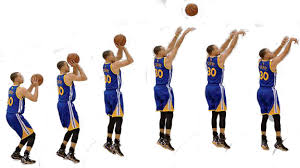    East HS & KidFitSports presents:Starts with an air ball then ends with a swish!  Two hours of shooting.  Working on form, mechanics, and perfecting your shot.  Using 10’ baskets, 8½’ baskets, shooting buddies, shooting gun machine.  Lay ups, put backs, bank shots, mid-range, free throws, long range…the more you take the more you make!    For:   1st thru 8th grade Where:  West Chester East HS Main Gym, 450 Ellis Lane, West Chester, PAWhen:  Friday, November 29th         12:30 PM – 2:30 PM after lunchWho:  Run by WC East Varsity Coaches and T.D. Lion’s Kid Fit Sports What:  Black Friday Shooting is all about making baskets! Participants will be working on all kinds of shooting with instruction, drills, repetition, and challenges.  A great way to have your son or daughter work on their game while you run errands.  Includes fun & challenging competitions for prizes!Cost:  $20/player if mailed in before 11/26 or Venmo (@tdlions2), $25 via PayPal (kidfitsports.com) $30 if walk in registration, Made payable to Tom DurantMail to: P.O. Box 82, Westtown, PA 19395--------------------------------------------------------------------------------------------------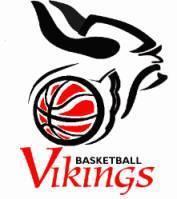 em